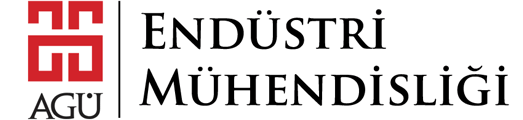 STAJ KABUL FORMU      (Staj yapılacak kurum tarafından staj sonrasında doldurulacaktır)    INTERNSHIP ACCEPTANCE FORM (This will be filled in after the internship by the institution in which the internship will be performed)I- ÖĞRENCİ BİLGİLERİ/ STUDENT INFORMATIONAdı / NameSoyadı / SurnameÖğrenci No ve Sınıfı / Student ID number and yearStaj Süresi / Duration of IntershipStaj Türü ( imalat, hizmet, inşaat, atölye, şantiye, vb.) / Type of the Internship (production, service, etc.)office, construction, workshop, contruction site, etc.)Yazışma Adresi / Contact AddressTel (Ev/Home)GSMe-mailVarsa (öğrenciye ait); 	      SSK,         BAĞ-KUR, 	       EMEKLİ SANDIĞI                                                                                              numarası ........................................................................................Varsa (öğrenciye ait); 	      SSK,         BAĞ-KUR, 	       EMEKLİ SANDIĞI                                                                                              numarası ........................................................................................II- STAJ YAPILACAK KURUMUN / THE INSTITUTION'SII- STAJ YAPILACAK KURUMUN / THE INSTITUTION'SAdı / NameAdı / NameKurum içindeki birimin adı/ Name of the departmentKurum içindeki birimin adı/ Name of the departmentAdresi / AddressAdresi / AddressTel / PhoneTel / PhoneFaxFaxe-maile-mailYetkili Staj Sorumlusunun Adı/Name of the Staff Responsible for InternshipYetkili Staj Sorumlusunun Adı/Name of the Staff Responsible for Internshipİnsan Kaynakları Müdürünün AdıName of Human Resource Managerİnsan Kaynakları Müdürünün AdıName of Human Resource ManagerStaj Başlama Tarihi/ Begining DateStaj Başlama Tarihi/ Begining DateStaj Bitiş Tarihi/ Completion DateStaj Bitiş Tarihi/ Completion DateSTAJYERDEN BEKLENEN GÖREVLER/                                     DUTIES EXPECTED FROM THE INTERNSTAJYERE VERİLECEK DESTEK/                          SUPPORT THAT WILL BE GIVEN TO THE INTERNİŞ YERİ STAJ YETKİLİSİNİN ONAYI/ APPROVAL OF THE STAFF RESPONSIBLE FOR INTERNSHIP AT THE INSTITUTIONABDULLAH GUL ÜNİVERSİTESİ STAJ KOMİSYONU ONAYI/ APPROVAL OF ABDULLAH GUL UNIVERSITY INTERNSHIP COMMITTEEKurumumuzda yukarıda belirtilen tarihler arasında staj yapması kabul edilmektedir. / The person is permitted to do his/ her internship at our institution on the dates indicated above                                                                                       …/…/……                                                                     Kurum Yetkilisi/ Responsible of the Institution                                                                                   İmza/ SignatureYukarıda adı geçen öğrencimizin belirtilen kurumda zorunlu stajını yapması komisyonumuz tarafından uygun görülmüştür. /görülmemiştir. /It is approved/not approved for our student. Identified above, to do his/her compulsory internship at the institution indicated.                                     …/…/……                                                   Kurum Yetkilisi/ Responsible of the Institution                                                                     İmza/ Signature